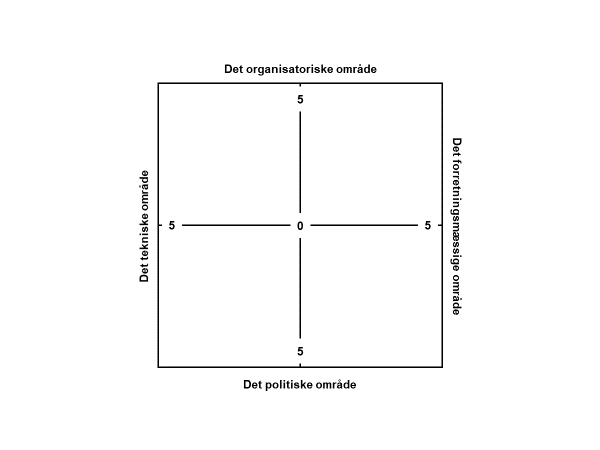 Projektets portrætFormål: Projektets portræt bruges til at få et overblik over projektets udfordringer samt kompleksiteten i projektet. Projektets portræt hjælper hermed projektlederen med at fokuser sin opmærksomhed.Indhold: Projektets portræt beskriver de områder af projektet, som projektlederen i særlig grad skal rette sin opmærksomhed mod. Projektets portræt fokuserer på følgende fire områder: Det forretningsmæssige områdeDet tekniske områdeDet organisatoriske områdeDet politiske områdeProjektets portræt er beskrevet i bogens kapitel 2, afsnit 5. Proces: Arbejd sammen to-og-to eller i grupperGennemgå de fire områder en efter enForetag en vurdering med hjælp fra nedenstående vurderingsskemaVurderingen foretages ud fra en skala fra 0 til 5”0” angiver en status på projektet med lille usikkerhed og stor klarhed, mens ”5” angiver en status med stor usikkerhed og ringe klarhed.Overfør vurderingen til skemaet på side 2Tegn en firkant som udtryk for status på projektet set i relation til de fire områder – se figur 2.10 Diskuter hvilke tiltag der kan iværksættes for at forbedre projektets situation / statusProjektets portrætProjektets portrætProjektets portrætProjektets portrætProjektets portrætProjektets portrætProjektets portrætVurdering af projektets fire områder: Det forretningsmæssige, det tekniske, det organisatoriske samt det politiskeVurdering af projektets fire områder: Det forretningsmæssige, det tekniske, det organisatoriske samt det politiskeVurdering af projektets fire områder: Det forretningsmæssige, det tekniske, det organisatoriske samt det politiskeVurdering af projektets fire områder: Det forretningsmæssige, det tekniske, det organisatoriske samt det politiskeVurdering af projektets fire områder: Det forretningsmæssige, det tekniske, det organisatoriske samt det politiskeVurdering af projektets fire områder: Det forretningsmæssige, det tekniske, det organisatoriske samt det politiskeVurdering af projektets fire områder: Det forretningsmæssige, det tekniske, det organisatoriske samt det politiskeSkalaSkalaSkalaSkalaSkalaSkala012345Selve projektopgavenProjektets formål er tydeligt og målbart. Projektet omfang er lagt fast.Projektets formål er tydeligt og målbart. Projektet omfang er lagt fast.Projektets formål er tydeligt og målbart. Projektet omfang er lagt fast.Projektets formål er ikke opera- tionelt. Der er stor uklarhed med hensyn til projektets betydning og ambitionsniveau.Projektets formål er ikke opera- tionelt. Der er stor uklarhed med hensyn til projektets betydning og ambitionsniveau.Projektets formål er ikke opera- tionelt. Der er stor uklarhed med hensyn til projektets betydning og ambitionsniveau.Projektets og produktets omgivelserProjektets omgivelser er stabile og forudsigelige.Projektets omgivelser er stabile og forudsigelige.Projektets omgivelser er stabile og forudsigelige.Projektets omgivelser er tur- bulente og uforudsigelige. Projektets omgivelser er tur- bulente og uforudsigelige. Projektets omgivelser er tur- bulente og uforudsigelige. Projektets og produktets interessenterProjektets interessenter støtter op omkring projektet.Projektets interessenter støtter op omkring projektet.Projektets interessenter støtter op omkring projektet.Der er modstridende interesse-konflikter.Der er modstridende interesse-konflikter.Der er modstridende interesse-konflikter.Projektet ressourcerProjektet har de fornødne ressourcer.Projektet har de fornødne ressourcer.Projektet har de fornødne ressourcer.Der er begrænset ressourcer til rådighed.Der er begrænset ressourcer til rådighed.Der er begrænset ressourcer til rådighed.ProjektledelsenDer er mulighed for planlægning ud fra en tilfredsstillende tidshorisont.Der er mulighed for planlægning ud fra en tilfredsstillende tidshorisont.Der er mulighed for planlægning ud fra en tilfredsstillende tidshorisont.Planlægningshorisonten er begrænset og der er behov for fleksibilitet.Planlægningshorisonten er begrænset og der er behov for fleksibilitet.Planlægningshorisonten er begrænset og der er behov for fleksibilitet.Projektets portræt